INDICAÇÃO Nº 239/$ANOSSugere ao Poder Executivo Municipal a troca de lâmpadas queimadas em postes localizados na Rua Dona Margarida, na altura do nº 1882 e 1892, na Vila Boldrin.Excelentíssimo Senhor Prefeito Municipal, Nos termos do Art. 108 do Regimento Interno desta Casa de Leis, dirijo-me a Vossa Excelência para sugerir que, por intermédio do Setor competente, seja feita a troca de lâmpadas queimadas em postes localizados na Rua Dona Margarida, na altura do nº 1882 e 1892, na Vila Boldrin.Justificativa:Conforme reivindicação da população, solicitamos a troca das lâmpadas queimadas do local acima indicado, uma vez que no período noturno está havendo grande escuridão no local, trazendo insegurança a quem transita pela referida via. Vale lembrar que há Ordem de Serviço para execução da troca de lâmpada, sob o nº 01/182.Plenário “Dr. Tancredo Neves”, em 11 de janeiro de 2.018.JESUS VENDEDOR-Vereador / Vice Presidente-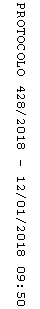 